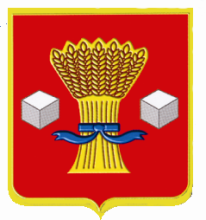 АдминистрацияСветлоярского муниципального района Волгоградской области                ПОСТАНОВЛЕНИЕ28.03..2019                    № 546О внесении изменений в муниципальнуюпрограмму «Поддержка развития Российского казачества на территорииСветлоярского муниципального районаВолгоградской области на 2017-2019 годы», утвержденную постановлениемадминистрации Светлоярскогомуниципального района от 13.06.2017№ 1237 «Об утверждении муниципальнойпрограммы «Поддержка развития Российского казачества на территорииСветлоярского муниципального районаВолгоградской области на 2017-2019 годы» В соответствии с Федеральным законом от 06.10.2003  №131-ФЗ «Об общих принципах организации местного самоуправления в Российской Федерации»,  руководствуясь постановлением администрации  Светлоярского  муниципального  района Волгоградской  области  от  13.08.2013 № 1665 «Об утверждении порядка разработки, формирования и реализации муниципальных программ», Уставом  Светлоярского  муниципального  района  Волгоградской  области, в целях эффективной реализации муниципальной программы  «Поддержка развития Российского казачества на территории Светлоярского муниципального района Волгоградской области на 2017-2019 годы»,п о с т а н о в л я ю:Внести в муниципальную программу  «Поддержка развития Российского казачества на территории Светлоярского муниципального района Волгоградской области на 2017-2019 годы», утвержденную постановлением администрации Светлоярского муниципального района от  13.06.2017 № 1237 «Об утверждении муниципальной программы  «Поддержка развития Российского казачества на территории Светлоярского муниципального района Волгоградской области на 2017-2019 годы» следующие изменения:1.1. Графу «Объемы и источники финансирования» паспорта программы изложить в новой редакции: 1.2. Раздел 4. «Система программных мероприятий»  изложить в новой редакции: Для достижения намеченной цели и выполнения задач предполагается реализация следующих мероприятий: 1.3 Раздел 5. «Ресурсное обеспечение муниципальной программы (с распределением расходов по исполнителям муниципальной программы)»  изложить в новой редакции: Выполнение программы производится за счёт средств бюджета Светлоярского муниципального района, в пределах бюджетных ассигнований, утверждённых на соответствующий финансовый год.Общий объем финансирования Программы составляет 966,3тысяч рублей, в том числе:2017 год – 322,1 тыс. руб.;2018 год – 322,1 тыс. руб.;2019 год – 322,1 тыс. руб.Основным исполнителем финансируемых мероприятий Программы является отдел по делам молодежи, культуре, спорту и туризму администрации Светлоярского муниципального района. По вопросу предоставления субсидии – отдел бюджетно-финансовой политики администрации Светлоярского муниципального района.1.4. Раздел 6. «Технико-экономическое обоснование Программы» изложить в новой редакции:Широкий спектр целей и задач, необходимых для реализации Программы, определяет целесообразность выделения средств районного  бюджета. Так, на организацию и проведение тематических мероприятий планируется выделение  90,0 тыс. руб.,  поддержку казачьих дружин (обществ), участвующих в охране общественного порядка на территории Светлоярского муниципального района - 876,3 тыс. руб.Обоснование цены на товары и услуги, необходимые для реализации программных мероприятий, осуществлено методом сопоставимых рыночных цен (анализа рынка) на основании информации о рыночных ценах идентичных товаров, услуг, планируемых к приобретению.При применении метода сопоставимых цен (анализа рынка) информация о ценах товаров, услуг получена с учетом сопоставимых с условиями планируемой закупки коммерческих и (или) финансовых условий поставок товаров, выполнения работ, оказания услуг.В целях применения метода сопоставимых рыночных цен (анализа рынка) использована общедоступная информация о рыночных ценах товаров, работ, услуг, полученная в результате размещения запросов цен, товаров, работ, услуг в единой информационной системе.2. Отделу по муниципальной службе, общим и кадровым вопросам (Иванова Н.В.) разместить настоящее постановление на официальном сайте администрации Светлоярского муниципального района в сети Интернет.3.    Настоящее постановление вступает в силу со дня его подписания.4.   Контроль  над   исполнением   настоящего   постановления   оставляю за собой.Глава  муниципального района                                                          Т.В. РаспутинаИсп. Е.И. БутенкоОбъёмы и источники финансированияОбщий объем финансирования Программы на 2017-2019 годы составляет 966,3 тыс. рублей за счёт бюджета Светлоярского муниципального района, в том числе по годам:2017 год – 322,1тыс. руб.;2018 год – 322,1 тыс. руб.;2019 год – 322,1 тыс. руб.№п/пМероприятияИсполнители мероприятияСроки исполненияфинансирование (тыс. руб.)финансирование (тыс. руб.)№п/пМероприятияИсполнители мероприятияСроки исполнениярайонный бюджетвнебюджетные средстваМероприятия по сохранению и дальнейшему развитию самобытной культуры казачестваМероприятия по сохранению и дальнейшему развитию самобытной культуры казачестваМероприятия по сохранению и дальнейшему развитию самобытной культуры казачестваМероприятия по сохранению и дальнейшему развитию самобытной культуры казачестваМероприятия по сохранению и дальнейшему развитию самобытной культуры казачестваМероприятия по сохранению и дальнейшему развитию самобытной культуры казачества1.1Участие, организация и проведение региональных, районных тематических мероприятий (семинары,  совещания, «круглые столы», фестивали, слеты, форумы, памятные даты, тематические праздники) в целях развития казачестваОтдел по делам молодежи, культуре, спорту и туризму администрации Светлоярского муниципального района / МБУК «Светлоярский историко-краеведческий музей201720182019 30,030,030,0---1.2Поддержка деятельности творческих казачьих коллективов Светлоярского муниципального районаОтдел по делам молодежи, культуре, спорту и туризму администрации Светлоярского муниципального района201720182019------1.3Содействие в организации и проведении ежегодных уставных мероприятий казачьих обществ районаОтдел по делам молодежи, культуре, спорту и туризму администрации Светлоярского муниципального района201720182019------Итого по разделуИтого по разделуИтого по разделу90,0-Мероприятия по поддержке деятельности казачьих обществ по  патриотическому воспитанию молодежи и подготовке её к службе в армии, сохранению и дальнейшему развитию традиционной казачьей культурыМероприятия по поддержке деятельности казачьих обществ по  патриотическому воспитанию молодежи и подготовке её к службе в армии, сохранению и дальнейшему развитию традиционной казачьей культурыМероприятия по поддержке деятельности казачьих обществ по  патриотическому воспитанию молодежи и подготовке её к службе в армии, сохранению и дальнейшему развитию традиционной казачьей культурыМероприятия по поддержке деятельности казачьих обществ по  патриотическому воспитанию молодежи и подготовке её к службе в армии, сохранению и дальнейшему развитию традиционной казачьей культурыМероприятия по поддержке деятельности казачьих обществ по  патриотическому воспитанию молодежи и подготовке её к службе в армии, сохранению и дальнейшему развитию традиционной казачьей культурыМероприятия по поддержке деятельности казачьих обществ по  патриотическому воспитанию молодежи и подготовке её к службе в армии, сохранению и дальнейшему развитию традиционной казачьей культуры2.1Содействие организации работы с казачьей молодежью, её военно-патриотическому,  духовно-нравственному и физическому воспитанию, сохранению и развитию казачьей культурыОтдел по делам молодежи, культуре, спорту и туризму администрации Светлоярского муниципального района201720182019------2.2Проведение полевого выхода членов казачьих обществ районаОтдел образования, опеки и попечительства администрации Светлоярского муниципального района201720182019------Итого по разделуИтого по разделуИтого по разделу--Популяризация деятельности казачьих обществ в средствах массовой информацииПопуляризация деятельности казачьих обществ в средствах массовой информацииПопуляризация деятельности казачьих обществ в средствах массовой информацииПопуляризация деятельности казачьих обществ в средствах массовой информацииПопуляризация деятельности казачьих обществ в средствах массовой информацииПопуляризация деятельности казачьих обществ в средствах массовой информации3.1Размещение в районной газете «Восход» актуальной информации о деятельности казачьих обществ Светлоярского муниципального района МБУ «Редакция районной газеты  «Восход»201720182019------Итого по разделуИтого по разделуИтого по разделу--Мероприятия по охране общественного порядкаМероприятия по охране общественного порядкаМероприятия по охране общественного порядкаМероприятия по охране общественного порядкаМероприятия по охране общественного порядкаМероприятия по охране общественного порядка4.1Поддержка казачьих дружин (обществ), участвующих в охране общественного порядка на территории Светлоярского муниципального района Волгоградской областиКонсультант по мобилизационной работе201720182019292,1292,1292,1---Итого по разделуИтого по разделуИтого по разделу876,3-Итого по программеИтого по программеИтого по программе966,3-№ п/пНаименование мероприятия2017 год2017 год2018 год2018 год2019 год2019 год№ п/пНаименование мероприятияРасчетСтоимость, тыс. руб.РасчетСтоимость, тыс. руб.РасчетСтоимость, тыс. руб.1Участие, организация и проведение региональных, районных тематических мероприятий (семинары,  совещания, «круглые столы», фестивали, слеты, форумы, памятные даты, тематические праздники) в целях развития казачестваШашка кадетская х 5000х6 штук = 30000 руб.30,0Столы складные, палатки, плащ-накидки,  костюмы детские офицерские, компас, секундомер, рюкзаки, мегафон с микрофоном30,0Инвентарь туристический, спортивный – 8000 руб.;наградная продукция -7000 руб.;подарочный набор -30 шт. х 500 руб. = 15000 руб.30,02Поддержка казачьих дружин (обществ), участвующих в охране общественного порядка на территории Светлоярского муниципального района Волгоградской областиПредоставление субсидии292,1Предоставление субсидии292,1Предоставление субсидии292,1